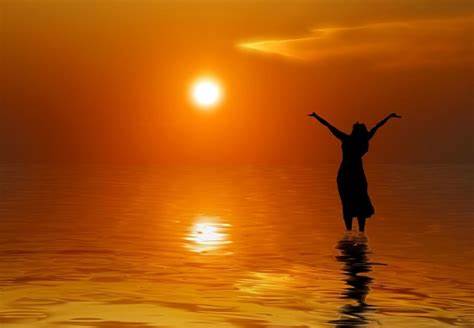 	  Birthdays this Week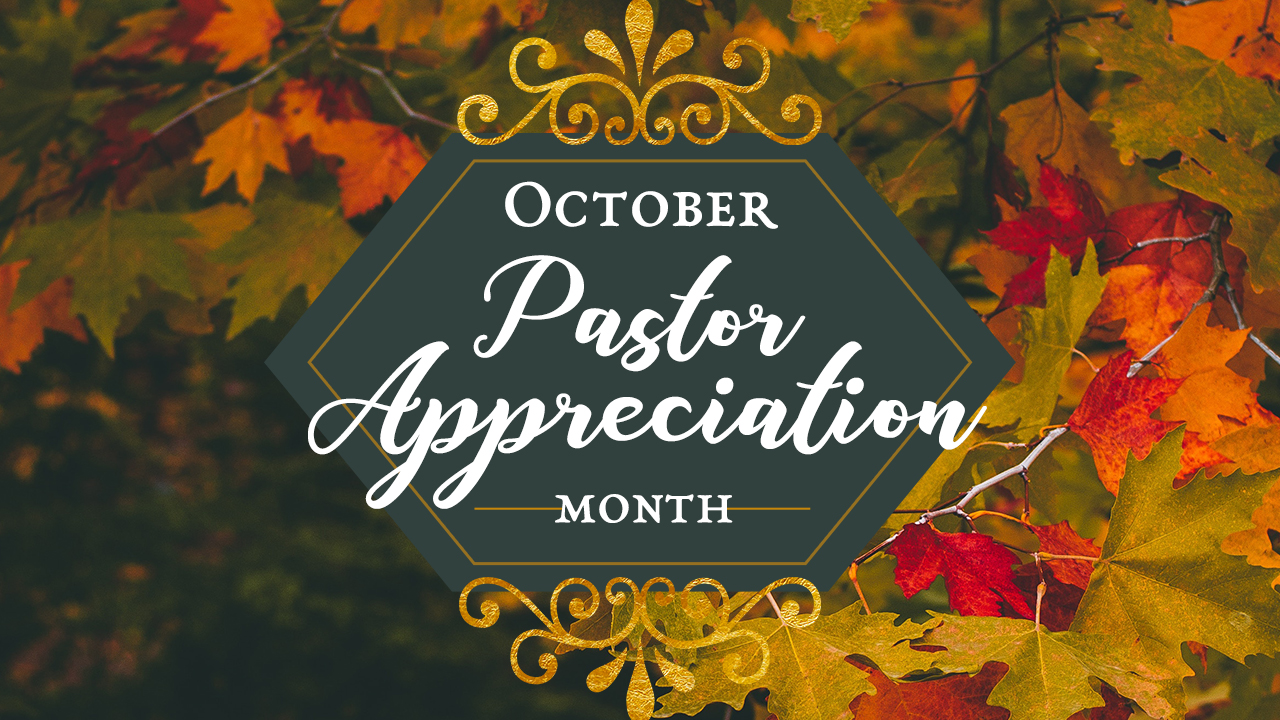                      12th Rhonda Cullinan	        14th Massa Bestman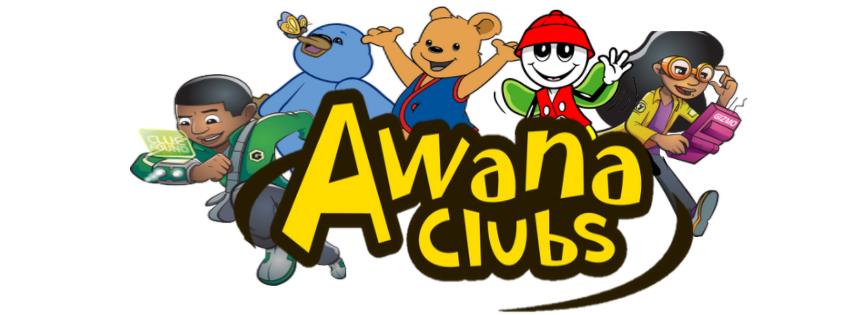 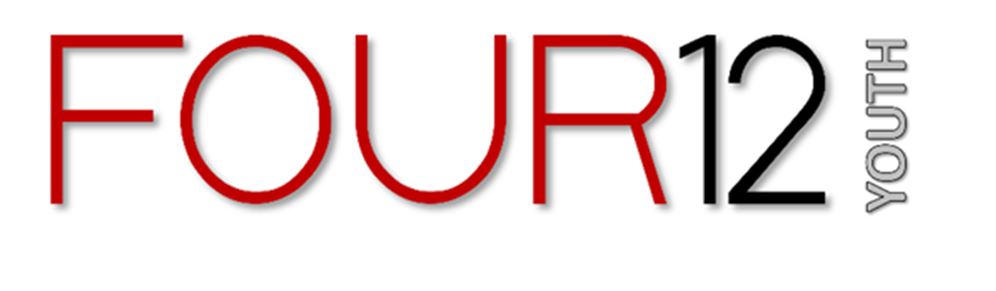 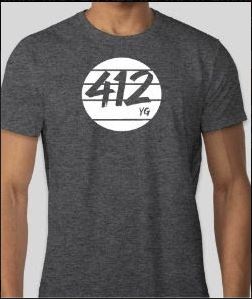 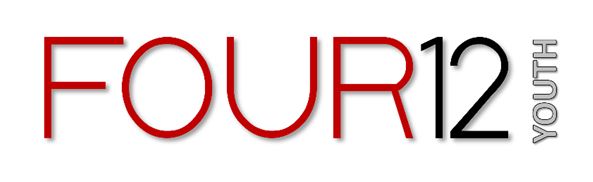 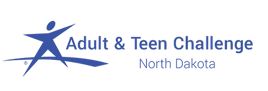 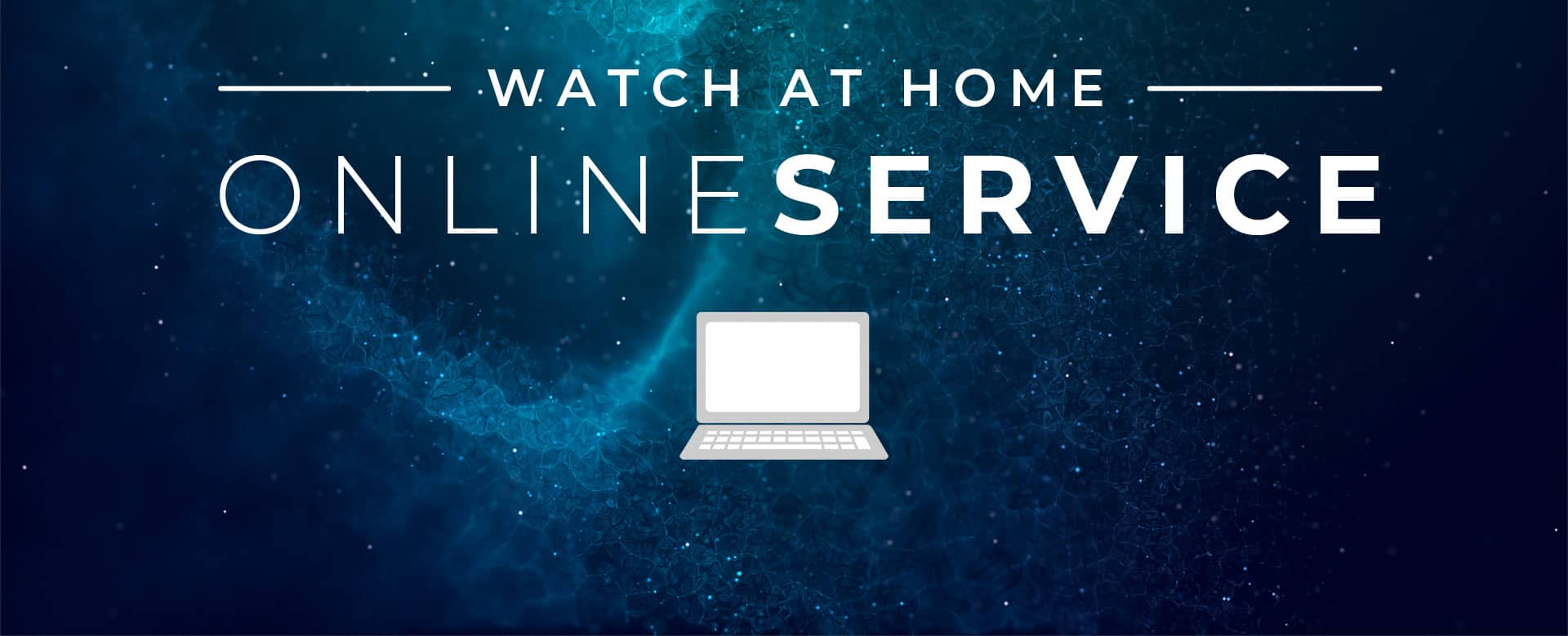 